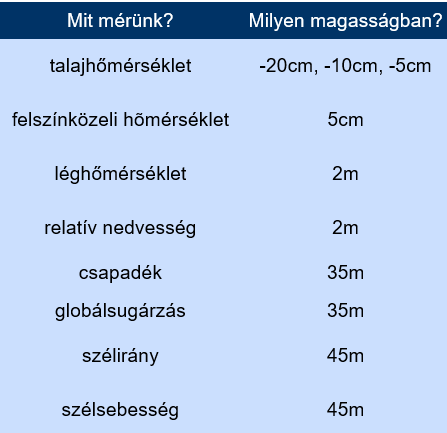 Műszerkert hőmérőházzal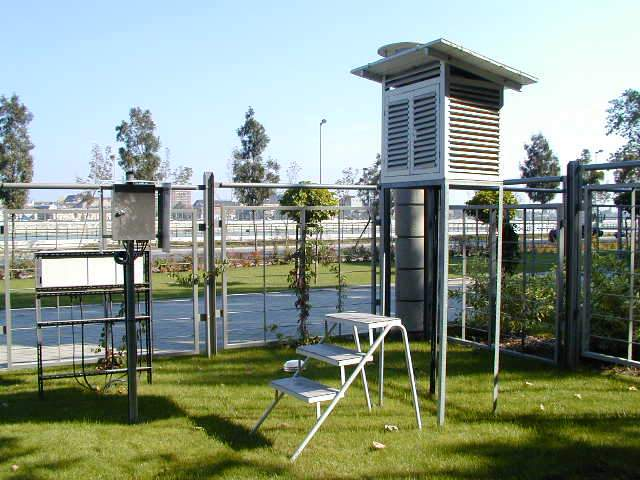 Talajhőmérő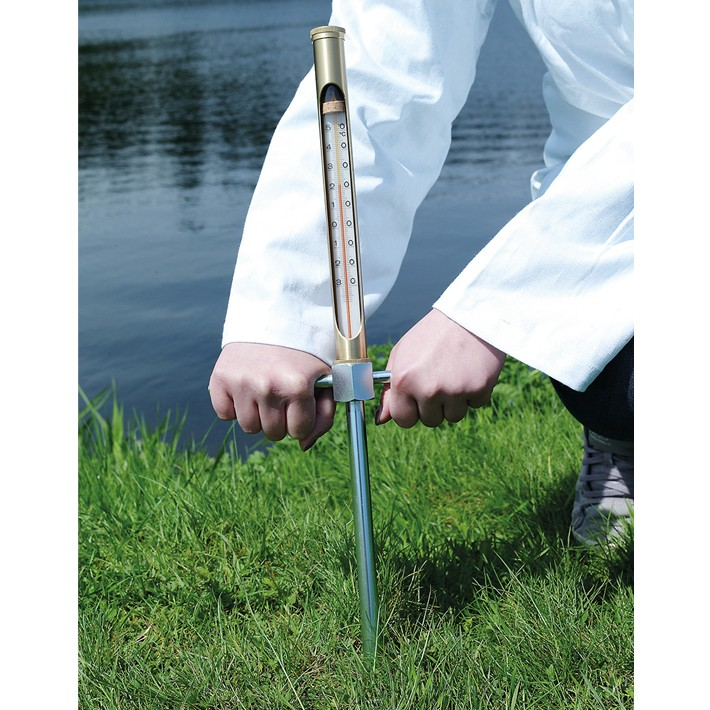 Felszínközeli hőmérséklet (fűszint) mérő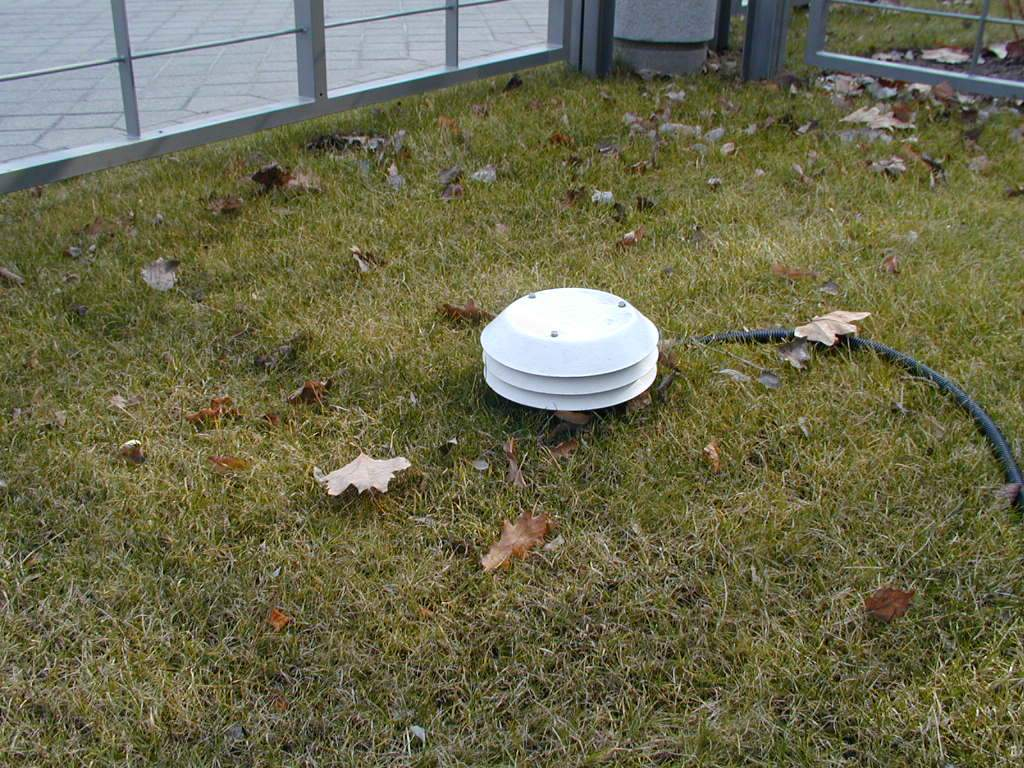 Léghőmérő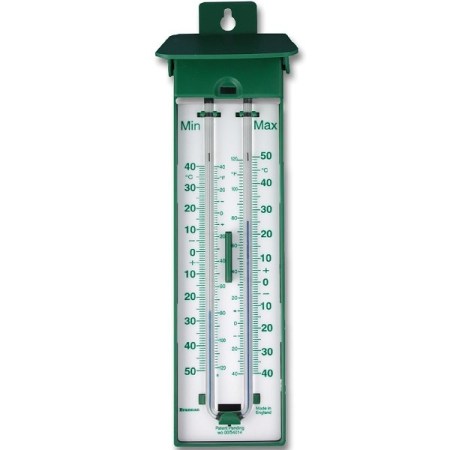 Infrahőmérő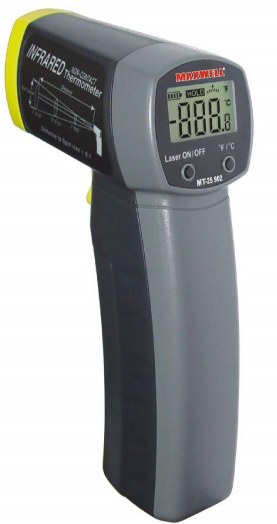 Hőmérséklet-, nedvesség mérő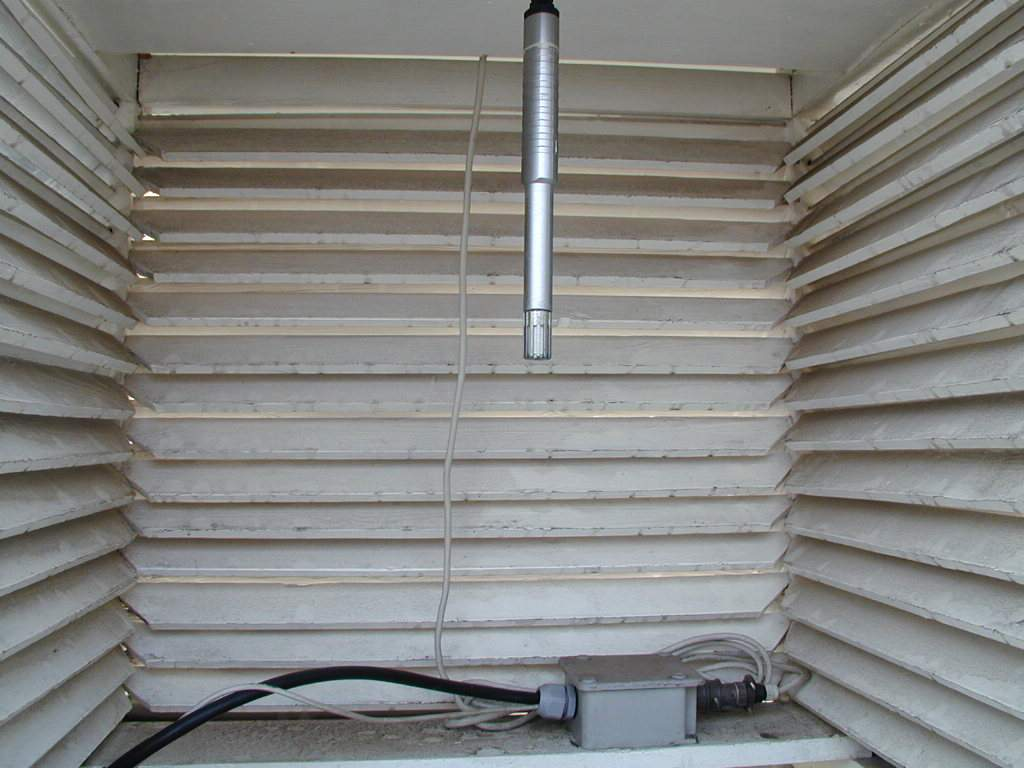 Párolgásmérő kád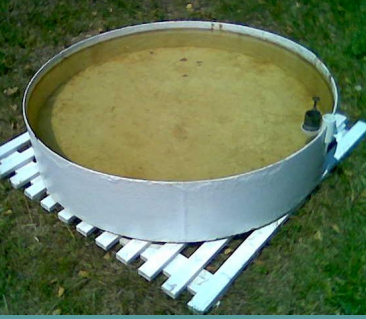 Csapadékmérő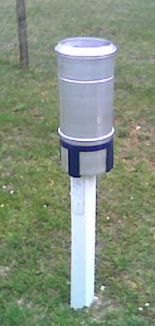 Napfénytartam mérő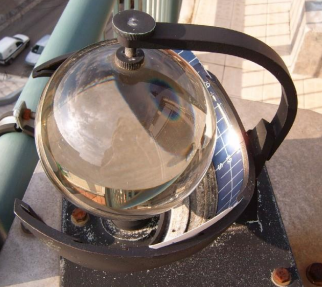 